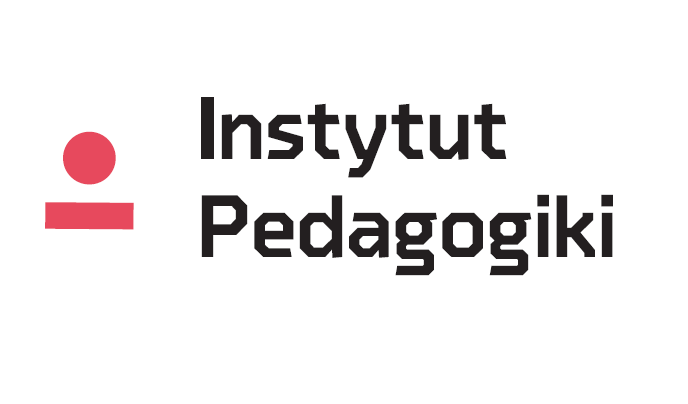             Szczegółowy Regulamin Praktyki Pedagogicznej                  Instytut Pedagogiki                 Akademia Pomorska w Słupsku                      Kierunek: Pedagogika                     Studia Drugiego StopniaPedagogika resocjalizacyjnastacjonarne/niestacjonarne	Praktyka pedagogiczna na dwuletnich studiach drugiego stopnia w trybie stacjonarnym/niestacjonarnym odbywać się będzie według następującego planu:Czas trwania praktyk:Praktyka zawodowa – rok II,  semestr IV - 60 godzin.Miejsce praktyk:młodzieżowe ośrodki wychowawczemłodzieżowe ośrodki socjoterapiizakłady poprawczeschroniska dla nieletnichsądy rejonowe (zespoły kuratorskiej służby sądowej, ośrodki kuratorskie)służba więzienna (areszty śledcze, zakłady karne)policjaośrodki leczenia odwykowego (niestacjonarne, stacjonarne)placówki wsparcia dziennegoplacówki interwencyjneCele zawodowej praktyki pedagogicznej:Nabycie umiejętności planowania, prowadzenia i dokumentowania zajęć/zdarzeńZdobycie umiejętności analizowanie własnej pracy i jej efektówPozyskanie umiejętności samodzielnego projektowania podejmowanych działań Nabycie kompetencji zawodowych w zakresie interpersonalnym, praktycznym, menadżerskim, pedagogicznym.Wymagana dokumentacja do odbycia praktyk:Aby student mógł otrzymać dokumenty uprawniające go do odbycia praktyki zobowiązany jest dostarczyć opiekunowi praktyk:informacje dotyczące wybranej placówki (pełna nazwa i adres korespondencyjny),nazwę i numer aktualnej polisy ubezpieczeniowej OC oraz NNW,Przed każdorazowym rozpoczęciem praktyki student powinien odebrać z Uczelni:porozumienie/umowę w sprawie organizacji praktyk,skierowanie,wzór dzienniczka praktyk,  student powinien również podpisać oświadczenie (Załącznik A)  potwierdzające zapoznanie się z powyższymi dokumentami.5. Dziennik praktyk powinien zawierać następujące elementy:imię i nazwisko studenta, kierunek i specjalność studiówcel i zakres praktyki,harmonogram przebiegu praktyki (obserwacji zajęć)opis przebiegu praktyki (czas, miejsce, rodzaje wykonywanych w ramach praktyki zadań),scenariusze zajęć (tylko w przypadku prowadzenia zajęć przez studenta/tkę)notatki z zebrań, spotkań, uroczystościocenę  przydatności do zawodu (Załącznik  C)Dziennik praktyk powinien zostać opatrzony podpisem opiekuna praktyk z ramienia placówki. 6. Obowiązki studenta w czasie praktykiW czasie zawodowej praktyki pedagogicznej  student:obserwuje  zajęcia prowadzone przez opiekuna praktykiaktywnie uczestniczy w przygotowywaniu pomocy dydaktycznych i materiałów do zajęćpomaga w prowadzeniu uroczystości, imprez wg planu danej placówkizapoznaje się z dokumentacją placówki, planami okresowymi zajęćuczestniczy w zebraniach, uroczystościach, spotkaniach, naradachobserwuje pracę specjalistów zatrudnionych w placówce (np. pedagoga, logopedy), ze szczególnym uwzględnieniem zajęć z dziećmi o specjalnych potrzebach edukacyjnychwykonuje inne, nie wyszczególnione w regulaminie, zadania przydzielone przez opiekuna praktykiprowadzi dziennik praktykprzygotowuje scenariusze zajęć (tylko w przypadku, gdy student/tka takowe zajęcia prowadzi)projektuje własne działania pedagogiczne.W toku kształcenia studentów SDS na kierunku Pedagogika realizowane są także praktyki zawodowe zgodne z wybraną ścieżką kształcenia. Praktyka powinna się odbywać                                       w placówkach oświatowych, oświatowo- wychowawczych, opiekuńczych, opiekuńczo -wychowawczych, pomocowych, terapeutycznych, edukacyjnych, penitencjarnych, socjalizacyjnych, organizacjach pozarządowych, które zajmują się działalnością pedagogiczną. Celem praktyk zawodowych jest:przygotowanie studenta do wykonywania pracy zawodowej,przygotowanie do rozwiązywania problemów opiekuńczych, wychowawczych, edukacyjnych dotyczących osób i grup społecznych znajdujących się w trudnych sytuacjach życiowych, a także rozpoznawania problem6w, zapobiegania im, ograniczania pojawiających się trudności poprzez stosowanie środków psychologiczno- pedagogicznych, socjalnych, opiekuńczych;nabycie umiejętności pomagania w sytuacjach zagrożeń społecznych oraz udzielania pomocy i wsparcia pedagogicznego,nabycie umiejętności podejmowania wszelakich działań profilaktycznych, diagnostycznych i wspomagających (dzieci, młodzież, ich rodziców, opiekunów prawnych i innych osób dorosłych, w tym seniorów) i grup społecznych w różnych środowiskach życia,przygotowanie do prowadzenia zajęć edukacyjnych dla wychowanków i innych podmiotów społecznych zgodnie z wybraną ścieżką kształcenia.Student ma możliwość skorzystania z oferty miejsc praktyk przygotowanych przez  Instytut Pedagogiki na podstawie zawartych porozumień i podpisanych deklaracji
 z partnerami  lub wskazanych placówkach orz  placówkach wybranych  indywidualnie.7. Warunki zaliczenia praktykPodstawą  zaliczenia praktyk jest przedstawiony przez studenta dziennik praktyk 
z wpisami świadczącymi o pozytywnym ukończeniu praktyki;  zapisany na nośniku elektronicznym oraz ocena przydatności do zawodu (Zał. C) wystawiona przez placówkę,                 w której student realizował praktykę – podpisana przez dyrektora placówki oraz nauczyciela (opiekuna z ramienia placówki). *Należy podkreślić, że w przypadku kolizji regulaminu z wytycznymi Ministerstwa lub aktami powszechnie obowiązującymi stosuje się te akty prawne a nie regulamin praktyk.